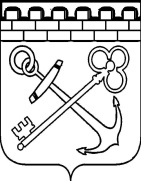 КОМИТЕТ ПО ЖИЛИЩНО-КОММУНАЛЬНОМУ ХОЗЯЙСТВУЛЕНИНГРАДСКОЙ ОБЛАСТИПРИКАЗот _______________ 2020 года № ________О внесении изменений в приказ комитета по жилищно-коммунальному хозяйству Ленинградской области от 7 июня 2019 года № 18 «Об утверждении размера предельной стоимости услуг и (или) работ по капитальному ремонту общего имущества в многоквартирном доме, которая может оплачиваться некоммерческой организацией «Фонд капитального ремонта многоквартирных домов Ленинградской области» за счет средств фонда капитального ремонта, сформированного исходя из минимального размера взноса на капитальный ремонт, на 2020-2022  годы»В соответствии с частью 4 статьи 190 Жилищного кодекса Российской Федерации, пунктом 2.25 Положения о комитете по жилищно-коммунальному хозяйству Ленинградской области, утвержденного постановлением Правительства Ленинградской области от 28 ноября 2016 года № 450, п р и к а з ы в а ю:Внести изменения в размер предельной стоимости услуг и (или) работ по капитальному ремонту общего имущества в многоквартирном доме, которая может оплачиваться некоммерческой организацией «Фонд капитального ремонта многоквартирных домов Ленинградской области» за счет средств фонда капитального ремонта, сформированного исходя из минимального размера взноса на капитальный ремонт, на 2020-2022 годы, утвержденный приказом комитета по жилищно-коммунальному хозяйству Ленинградской области от 7 июня 2019 года 
№ 18, согласно приложению к настоящему приказу. Настоящий приказ вступает в силу со дня его официального опубликования.Контроль за исполнением настоящего приказа оставляю за собой. Председатель комитета                                                                               А.М. ТимковПРИЛОЖЕНИЕк приказу комитета по жилищно-коммунальному хозяйству Ленинградской областиот 23 апреля 2020 года № 8Изменения, которые вносятся в  размер предельной стоимости услуг и (или) работ по капитальному ремонту общего имущества в многоквартирном доме, которая может оплачиваться некоммерческой организацией «Фонд капитального ремонта многоквартирных домов Ленинградской области» за счет средств фонда капитального ремонта, сформированного исходя из минимального размера взноса на капитальный ремонт, на 2020-2022 годы, утвержденный приказом комитета по жилищно-коммунальному хозяйству Ленинградской области от 7 июня 2019 года № 18 Изложить пункт 10 в следующей редакции:________________10Разработка проектно-сметной документацииРазработка проектно-сметной документацииРазработка проектно-сметной документацииРазработка проектно-сметной документацииРазработка проектно-сметной документации10.1Разработка проектно-сметной документации (в составе и объеме, необходимых для оказания услуг и (или) выполнения работ по капитальному ремонту общего имущества в многоквартирных домах, предусмотренных настоящим перечнем работ), в том числе: Разработка проектно-сметной документации (в составе и объеме, необходимых для оказания услуг и (или) выполнения работ по капитальному ремонту общего имущества в многоквартирных домах, предусмотренных настоящим перечнем работ), в том числе: Разработка проектно-сметной документации (в составе и объеме, необходимых для оказания услуг и (или) выполнения работ по капитальному ремонту общего имущества в многоквартирных домах, предусмотренных настоящим перечнем работ), в том числе: Разработка проектно-сметной документации (в составе и объеме, необходимых для оказания услуг и (или) выполнения работ по капитальному ремонту общего имущества в многоквартирных домах, предусмотренных настоящим перечнем работ), в том числе: Разработка проектно-сметной документации (в составе и объеме, необходимых для оказания услуг и (или) выполнения работ по капитальному ремонту общего имущества в многоквартирных домах, предусмотренных настоящим перечнем работ), в том числе: 10.1.1 Дом до двух этажей, объем дома до 2000 м3 Дом до двух этажей, объем дома до 2000 м3 Дом до двух этажей, объем дома до 2000 м3 Дом до двух этажей, объем дома до 2000 м3 Дом до двух этажей, объем дома до 2000 м3 ремонт сетей холодного водоснабжения и системы водоотведения;
или ремонт сетей холодного водоснабжения;  
или ремонт системы водоотведения1 м3170177184ремонт сетей горячего водоснабжения 1 м3 170176184ремонт сетей теплоснабжения1 м3171178186электромонтажные работы1 м3156163170ремонт крыши1 м3193201209ремонт подвальных помещений1 м3188196204ремонт фасада1 м3371386403ремонт и утепление фасада  1 м3513533556ремонт фундамента1 м318118919710.1.2Дом выше двух этажей, объем дома более 2000 м3 Дом выше двух этажей, объем дома более 2000 м3 Дом выше двух этажей, объем дома более 2000 м3 Дом выше двух этажей, объем дома более 2000 м3 ремонт сетей холодного водоснабжения и системы водоотведения;
или ремонт сетей холодного водоснабжения;  
или ремонт системы водоотведения1 м3828589ремонт сетей горячего водоснабжения 1 м3818488ремонт сетей теплоснабжения1 м3828589электромонтажные работы1 м3747780ремонт крыши1 м39599103ремонт подвальных помещений1 м3677073ремонт фасада1 м3182189198ремонт и утепление фасада  1 м3253263274ремонт фундамента1 м388929610.2Изготовление технической документации, необходимой для ввода в эксплуатацию лифтового оборудования в многоквартирном доме1 лифт130 000,0130 000,0130 000,0